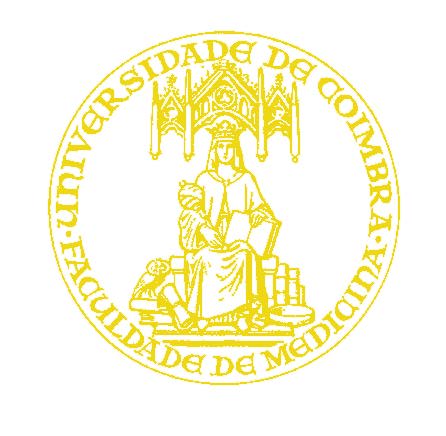 FACULDADE DE MEDICINA DA UNIVERSIDADE DE COIMBRATRABALHO FINAL DO 6º ANO MÉDICO COM VISTA À ATRIBUIÇÃO DO GRAU DE MESTRE NO ÂMBITO DO CICLO DE ESTUDOS DE MESTRADO INTEGRADO EM MEDICINA Pedro miguel ferreira da silvaESTUDO DAS NOÇÕES, ATITUDES E HÁBITOS DE UMA POPULAÇÃO UNIVERSITÁRIA FACE À ALIMENTAÇÃO, NUTRIÇÃO E SAÚDEartigo científicoÁrea científica de nutrição clínicatrabalho realizado Sob a orientação de:sr. professor doutor fernando santosmarço/2011